What Can Parents Do toEncourage PositiveBehavior at Home?●Talk with your child abouttheir best part of their school day●Review the Allen BrookBehavior Matrix with yourchild and post it in your home●Ask how they show beingsafe, kind and responsible atschool●Model good behavior●Encourage their goodbehavior by specifically acknowledging it●Help your child to be on timeto school●Participate in your child’sschool learning and activities●Communicate regularly withyour child’s teacher●Make your own behaviormatrix together for yourhome  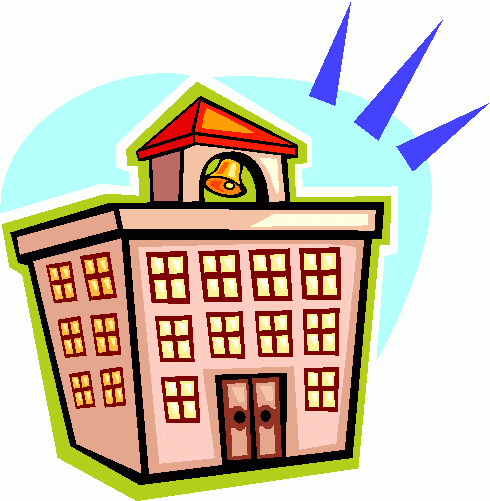 Who’s on the ABS PBIS Leadership Team? Angela Filion, PrincipalShari Carr, Universal Team Leader/Tree HouseHeather Scandale, School CounselorChelsea Bissonette, Kindergarten TeacherMaria McCormack, Grade 1 & 2 Teacher - HarmonyJamie Saylor, Special EducationDavid Bolger, Grade 1 & 2 Teacher - HorizonKate McLaughlin, Grade 1 Teacher - SynergyLyn Porter, PE Teacher - Essential ArtsLaurel Jacobs, Parent RepresentativeFor more information about our school-wide PBIS system, please contact Shari Carr at 871-6252 Parent’s Guide toPBIS*at Allen Brook School(*Positive Behavioral Interventions and Supports)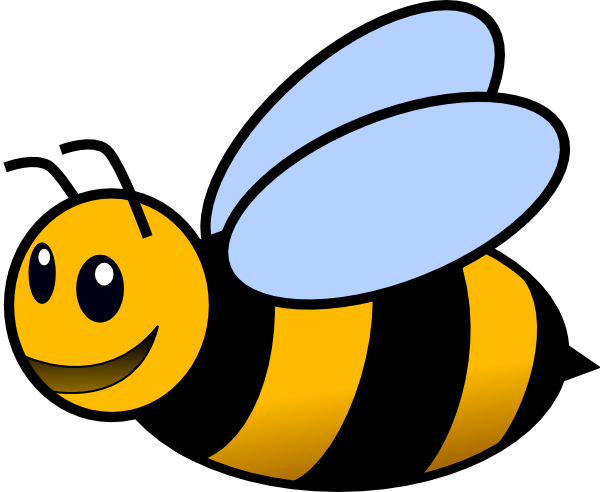 *Be Safe**Be Kind**Be Responsible*PreK-Grade 2Allen Brook SchoolWilliston School District497 Talcott DriveWilliston, Vermont 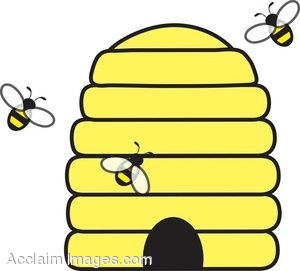 PBIS-or Positive Behavioral Interventions and Supports-is a school-wide system that recognizes the positive contributions of students.  The main goal of PBIS is to help every student  at Allen Brook School develop self-regulation skills to make positive choices.The PBIS process focuses on our school’s ability to teach and support positive behavior expectations for all students.   As a result, instructional time is more effectively used for teaching and the overall school environment is calm, pleasant and focused on learning.Allen Brook PBIS Statement of Purpose:“To create a positive school culture through common teaching, modeling and practicing school-wide behavior expectations.  Making data-based decisions, using a proactive systems approach, will build a community of successful learners.”“catch them doing something right”The Allen Brook staff believes in frequent recognition of students who demonstrate outstanding behavior throughout the day.  In our efforts to recognize, acknowledge and encourage positive behaviors, students are regularly rewarded for their actions with a “Warm Buzzies” (black and yellow pom poms) that are added to a classroom collection “Honey Jar”.  When the class Honey Jar is full the class will have a classroom celebration.   When the Honey Jar is full, the Warm Buzzies are collected and transferred to a school wide “Hive” for collection.  When the school fills the “Hive” with Warm Buzzies, there will be a school-wide (all students, faculty and staff) celebration!Be SafeBe KindBe ResponsibleChildren do their best when they know what is expected of them.   However, students often need to be encouraged and taught how to do the right thing.You will notice at ABS, posters that show to staff, students and parents a list of expected behaviors for each school setting.  We call this our Behavior Matrix.  Students are taught the behavior expectations at the beginning of the school year and throughout the year.  Students learn and practice how to be safe, kind and responsible everywhere at school.